Publicado en  el 06/09/2013 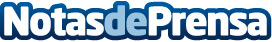 ¿Promueve el Gobierno catalán el odio hacia el resto de los españoles?La diputada de Unión, Progreso y Democracia (UPyD) en el Congreso, Irene Lozano, quiere que el Gobierno le aclare si considera que el Ejecutivo catalán promueve el odio hacia el resto de los españoles con las afirmaciones que realizan algunos de sus miembros o las campañas institucionales que pone en marcha la Generalitat. La 'Vía Catalana' arrancará con un repique de campanas y concluirá con un acto políticoDatos de contacto:UPyDNota de prensa publicada en: https://www.notasdeprensa.es/promueve-el-gobierno-catalan-el-odio-hacia-el_1 Categorias: Nacional http://www.notasdeprensa.es